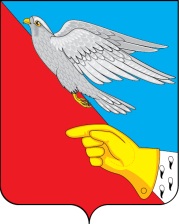 АдминистрацияВасильевского сельского поселенияШуйского  муниципального района Ивановской области155926, Ивановская область, Шуйский район, с. Васильевское, ул. Советская, д.1т./ факс 8 (49351)34-183 эл. почта: wasiladmin@rambler.ruПОСТАНОВЛЕНИЕ   №14-пот   26.02.2021 годаО присвоение адресов земельным участкам, расположенным на территории Васильевского сельского поселения Шуйского муниципального района Ивановской области        В соответствии с  Федеральным законом от 28.12.2013г. №443-ФЗ «О федеральной информационной адресной системе и о внесении изменений в Федеральный закон от 06.10.2003 № 131-ФЗ «Об общих принципах организации местного самоуправления в Российской Федерации», постановлением Правительства Российской Федерации от 19 ноября 2014 г. N 1221 "Об утверждении Правил присвоения, изменения и аннулирования адресов"  и в связи с актуализации адресов земельных участков, расположенных на территории Васильевского сельского поселения Шуйского муниципального района Ивановской области, администрация Васильевского сельского поселенияПОСТАНОВЛЯЕТ:Присвоить адреса земельным участкам, расположенным на территории села Васильевское улицы Кооперативной Васильевского сельского поселения Шуйского муниципального района Ивановской области согласно приложению № 1.Внести сведения об адресах земельных участках населенного пункта – село Васильевское улица Кооперативная Васильевского сельского поселения Шуйского муниципального района Ивановской области в Федеральную информационную адресную систему. Разместить настоящее постановление на официальном сайте администрации Васильевского сельского поселения в сети «Интернет». Контроль за исполнением постановления оставляю за собой.Настоящее постановление вступает в силу со дня подписания.                                                                                                                                                                                                                                                                                                                                                                                    Глава Васильевскогосельского поселения                                                          А.В.КуриловПриложение 1 к постановлению администрации Васильевского  сельского поселенияот 26.02.2021г. № 14-пИвановская область, Шуйский муниципальный район, сельское поселение Васильевское, село Васильевское, улица Кооперативная № п/пОбъектадресацииКадастровыйномерПлощадькв.м.Адрес земельного участка123451Земельныйучасток37:20:020705:601300Российская Федерация, Ивановская область, Шуйский муниципальный район, Васильевское сельское поселение, село Васильевское, улица Кооперативная, земельный участок 1/12Земельныйучасток37:20:020705:612600Российская Федерация, Ивановская область, Шуйский муниципальный район, Васильевское сельское поселение, село Васильевское, улица Кооперативная,  земельный участок 1/23Земельныйучасток37:20:020705:670600Российская Федерация, Ивановская область, Шуйский муниципальный район, Васильевское сельское поселение, село Васильевское, улица Кооперативная, земельный участок 3/14Земельныйучасток37:20:020705:631600Российская Федерация, Ивановская область, Шуйский муниципальный район, Васильевское сельское поселение, село Васильевское, улица Кооперативная, земельный участок 3/25Земельныйучасток37:20:020705:641064Российская Федерация, Ивановская область, Шуйский муниципальный район, Васильевское сельское поселение, село Васильевское, улица Кооперативная,  земельный участок 5/16Земельныйучасток37:20:020705:1671376Российская Федерация, Ивановская область, Шуйский муниципальный район, Васильевское сельское поселение, село Васильевское, улица Кооперативная, земельный участок 5/27Земельныйучасток37:20:020705:652900Российская Федерация, Ивановская область, Шуйский муниципальный район, Васильевское сельское поселение, с. Васильевское, ул. Кооперативная, земельный участок 2/18Земельныйучасток37:20:020705:671600Российская Федерация, Ивановская область, Шуйский муниципальный район, Васильевское сельское поселение, с. Васильевское, ул. Кооперативная, земельный участок 2/29Земельныйучасток37:20:020705:681100Российская Федерация, Ивановская область, Шуйский муниципальный район, Васильевское сельское поселение, с. Васильевское, ул. Кооперативная, земельный участок 4